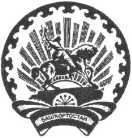 КАРАР                                                                                                      ПОСТАНОВЛЕНИЕ31 май 2018 йыл                                     № 6                                 31 мая 2018 годаОб утверждении схемы расположения земельного   участка, образованного путем раздела земельного участка 02:12:121206:1, и изменении вида разрешенного использования для вновь образованного земельного участкаРассмотрев представленные документы о постановке на государственный кадастровый учет земельных участков, руководствуясь статьями 7, 11.4 и 11.10 Земельного Кодекса Российской Федерации, статьей 23 Федерального закона от 18 июня 2001 года №78-ФЗ «О землеустройстве», частью 6 статьи 43 Федерального Закона от 6 октября 2003 года №131-Ф3 «Об общих принципах организации местного самоуправления в Российской Федерации»,ПОСТАНОВЛЯЕТ:    1. Утвердить схему расположения земельного участка, образованного путем раздела земельного участка 02:12:121206:1 и изменить вид разрешенного использования для вновь образованного земельного участка 02:12:121206:1 :ЗУ1 с вида «для ведения личного подсобного хозяйства» на вид «историко-культурная деятельность»:    1.1. Характеристика земельного участка 02:12:121206:1 :ЗУ1-местоположение - Республика Башкортостан, Бижбулякский район, сельское       поселение Михайловский сельсовет, с. Михайловка, ул. Комсомольская;-площадь - 119 кв.м.;-категория земель - земли населенных пунктов;-разрешенное использование - историко-культурная деятельность;     2. Доступ к вновь образованному земельному участку будет осуществлен через земельный участок с кадастровым номером 02:63:040103:102.     3. Уполномочить кадастрового инженера Гайнуллина Вадима Васимовича на право без доверенности обратиться с заявлением о государственном кадастровом учете на образуемый земельный участок, указанный в п.1.     4. Контроль за использованием земельного участка оставляю за собой.Глава сельского поселения                                        С. А. НикитинБашҡортостан РеспубликаһыБишбүләк районы муниципаль районыМихайловка  ауыл советыауыл  биләмәһеХАКИМИӘТЕ452026, БР, Бишбүләк районы,Михайловка  ауылы, Мәктәп урамы, 88(347)4325541АДМИНИСТРАЦИЯсельского поселенияМихайловский сельсоветмуниципального района Бижбулякский район Республики Башкортостан452026, РБ, Бижбулякский район, село Михайловка,  ул. Школьная,88(347) 4325541